Kapcsolódó anyagok: Törzsanyag:A Bárány menyegzője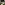 Eucharisztia - Áldozás2020. tavaszi 2. előadás(Forrás: Kereszty Rókus Ocist: A BÁRÁNY MENYEGZŐJE c. könyve)„Keresztelő János ezzel a képpel mutat Jézusra: íme az Isten Báránya! Ezzel egy olyan kifejezést vezet be, melyet kimondottan a szentmise megünneplése alatt hallunk. Ekkor hív meg a miséző pap bennünket a Bárány menyegzőjére. A menyegzőn, vagyis az esküvőn tudjuk mi is történik. Valaki egyesíti az életét egy másik emberrel. Meghívást kapunk az eucharisztikus lakomára, hogy egyesítsük az életünket a Bárányéval. Döntenünk kell: el kell döntenünk, hogy melyik országhoz akarunk tartozni? Az emberségéből kifordult emberééhez vagy a krisztusi sikeres emberééhez? Azé az emberééhez, akit a Lélek vezet. Tehát amikor magunkhoz vesszük azt a kenyeret, amely kenyér Krisztus, akkor Krisztust vesszük, aki egész élettörténetét azonosította azzal, hogy kenyérré vált. Vagyis ebben a történésben a teljes önmaga odaajándékozása valósul meg a másik életéért. Íme ezt kínálja Krisztus nekünk a pap személyén, aki mondja: íme a Bárány! Meghív minket arra, hogy az Ő történetéhez hasonuljunk. Aki kenyeret eszik hasonul a kenyérhez. Önmagunk részévé lesz. Íme a felkínált javaslat, hogy a Bárány életéhez hasonuljunk. Amely élet a szeretetben odaajándékozza magát.”„„A szentmise egyszerre és elválaszthatatlanul a keresztáldozatot megörökítő áldozati emlékezés és az Úr testével és vérével való közösség szent lakomája"- tanítja a katekizmus (KEK 1382). Minden szentmisében a miséző pap is emlékeztet bennünket az Eucharisztia ünneplésének lakoma jellegére: „Boldogok, akiket meghív lakomájára (ad cenam Agni) Jézus, az Isten báránya"....Jézus nyilvános működése idején gyakran részt vett lakomákon (Mk 2,17) és beszédeiben többször is használta a lakomát az Istennel való közösség megvilágítására. Azt is megtudjuk tőle, hogy mindnyájan meghívást kaptunk az örök élet menyegzős lakomájára (Mt 22,1-10).” (Dr. Dolhai Lajos teológus)„Az evés-ivás időrendben a legkorábbi és legalapvetőbb módja annak, hogy a világgal kapcsolatba lépjünk, és annak jó voltát a szó szoros értelmében megízleljük. … Egy jóízű étel jókedvűbbé, környezetünk iránt kedvesebbé, egész világszemléletünket derűlátóbbá teszi. Az étkezés összeköt, barátságra hív azokkal, akik velünk együtt, ugyanazt fogyasztják és hálára kötelez azok iránt, akik meghívtak. Aki pedig az ételt adja, elsősorban a családjára főző anya, valamiképpen önmagából ad, sőt olykor egész "szívét-lelkét bele adja" abba, amit szeretteinek föltálal. Hogy a háziasszony mennyire azonosítja magát az étellel, akkor derül ki, mikor valaki bírálni merészeli a főztjét. Az egymásnak szerzett lakomák azonban, bármilyen nagy szeretettel készültek s bármennyi jóízű fogásból állnak, mégsem testesítik meg igazán az ételadó szeretetét és személyét... Saját emberi erőforrásainkra hagyatkozva képesek vagyunk ugyan meghitt, barátságos hangulatot teremteni, de csak ideig-óráig. S ha az édesanya vagy a házastárs bele is adja minden szeretetét, az elkészült étel soha nem lesz azonos az elkészítő személyével. S ha ez utóbbi valami varázslat folytán sikerülne is, egy puszta emberi önajándékozás sem tudná a vendégek teljes életre, teljes szeretetre és teljes közösségre vágyó éhségét kielégíteni....Amint Simone Weil megállapítja: egyedül Isten elégítheti ki az ember éhségét. Jézus, felebarátunk, testvérünk és Istenünk ezt minden embernél világosabban látta. Mint minden valóság, jóság és szeretet forrása, önmagát kínálja eledelül, s önmagán keresztül minden emberrel, sőt az egész teremtett világgal összeköt bennünket. Ám Jézussal és rajta keresztül az emberekkel és az egész teremtéssel csak annyiban egyesülhetünk, amennyiben lemondunk arról, hogy Jézust és az embereket a magunk számára birtokoljuk, és fölöttük uralkodjunk. Ellenkezőleg, Jézus önátadásával egyesülve az Atya számára magunk is ajándékká, embertársaink számára pedig tápláló “étellé és itallá" kell, hogy váljunk. Ezért a csíráját is ki kell irtsuk annak a széles körben elterjedt tévedésnek, amely szerint elég, ha ájtatosan befogadjuk az Oltáriszentségben rejtőző Urat. Ez a passzív fogyasztói magatartás nem veszi észre, hogy Krisztust csak úgy tudjuk méltóképpen befogadni, ha hozzá akarunk hasonulni. …Krisztust, mint vándorutunk erősítő eledelét vesszük magunkhoz a szentáldozásban, azt az eledelt, amely még jobban beépít bennünket Krisztus egyetlen testébe (az Egyházba, annak közösségébe). Ám mire Krisztussal személyes beszélgetést kezdhetnénk, egyéni és másokért aggódó kéréseinket, hálaadásunkat és dicséretünket elébe tárhatnánk, már felhangzik az áldozás utáni könyörgés, jönnek a hirdetések, az elbocsátó ének és a nép máris tolul kifelé a templomajtón. Nehéz ilyenkor ellenállni a sodrásnak és még egy kicsit Jézussal időzni. Ha testi valónkon keresztül kell Krisztust valamiképpen „láthatóvá” tennünk a világban, ez nyilván csak úgy lehetséges, ha az Eucharisztia a testünkre is hatást gyakorol még ebben az életben. A pap áldozás előtti imájában kéri, hogy Krisztus testének és vérének vétele legyen lelkének és testének „oltalmára és gyógyulására”. Nem klinikai gyógyulásért imádkozik (bár az Egyház történetében sok példát találunk arra, hogy az Oltáriszentség reménytelen betegeket fizikailag is meggyógyított), hanem azért, hogy a test ösztönei ne gátolják meg abban, hogy Krisztus életében részesedjék. Krisztus tiszta teste megtisztítja a mi testünket is; sőt, ha a szentek hitével tudnánk Krisztust magunkhoz venni, szavaink, tetteink, mozdulataink is az ő szeretetét sugároznák az embereknek. ... Főként fiatalok szoktak így panaszkodni: „Én már mindent megpróbáltam. Mentem konzervatív, csöndes misére, énekeltem, ringatóztam gitáros misén, de egyiktől sem kaptam semmit. Az ifjúsági mise különben még inkább kiábrándított, mint a hagyományos. Ez a pap mindig valami újat és izgalmasat akar kitalálni. Minden egyes vasárnap valami új trükkel jön elő. Úgy érzem, maga sem nagyon hisz a mise értékében. Sokkal jobban tudok én imádkozni egy virágos réten vagy hegytetőn, mint a templomban. Akkor miért menjek misére?"A fiatalembernek igaza van abban, hogy az állandó újdonságkeresés belső ürességet és gyönge hitet rejteget. Nem hiszi igazán, hogy a szentmise lényege fiataloknak is vonzó lehet. Ugyanakkor a fiatalember hozzáállása a fogyasztói társadalom tipikus példája. Azt nézi, hol, mennyit kap a befektetett másfél-két óráért; éspedig fogható, mérhető, élvezetes szolgáltatást. Ha egy közösség így gondolkodik, ott gyökeres változásra van szükség. ... Azért veszünk részt a szentmisén, hogy Krisztussal egyesülve a mi testünk és lelkünk is az Atyát dicsérje, engesztelje és testvéreink életét táplálja. Ha ezt kérjük, ha erre törekszünk, akkor hosszú távon tapasztalati síkon is sokkal többet „kapunk" a szentmisétől, mint amit remélni mertünk: kimeríthetetlen energiaforrást, a hosszantűrő, megbocsátó, mindig újrakezdő szeretet ajándékát…«Az a Jézus, aki egész földi élete folyamán kereste a bűnösöket, utánuk ment, szeretetével bűnbánatra indította őket és asztalközösségre lépett velük, a kereszten egészen közéjük fog tartozni. … Az utolsó vacsora Lukácsnál is elővételezi Jézus megváltó tettét, de ezt mint a bűnösökkel való végletes szolidaritást mutatja be: Jézus halála bűnbocsánatot szerez számunkra, mert elfogadja, hogy bűnösök között, üldözőiért imádkozva haljon meg. Az első Eucharisztiában Jézus a bűnös, hatalomért versengő apostoloknak osztja ki testét és vérét; igaz, olyan bűnösöknek, akik a maguk módján mégis kitartottak mellette és szeretik őt.Jézus, az apostolok minden jelenlegi gyöngesége ellenére, megígéri nekik az asztalközösséget az ő országában: „Ti kitartottatok velem megpróbáltatásaimban, ezért nektek adom az országot, amint nekem adta Atyám, hogy asztalomnál egyetek és igyatok országomban" (Lk 22,28—30a).Lukács rámutat, hogy nemcsak az apostolok részesülnek a feltámadt Jézussal való asztalközösségben. Az Emmauszba menő két tanítvány története jelzi Lukács meggyőződését: minden Eucharisztia-ünneplésben – amelyet szentírásmagyarázat előz meg azért, hogy a tanítványok hite lángra lobbanjon -, a feltámadt Úr jön el, és a kenyértörésben kinyilvánítja önmagát (Lk 24,13-35). Ezért az Egyház Eucharisztiája Lukács szemében nemcsak Jézus áldozati halálára való szentségi emlékezés, hanem közös étkezés a feltámadt Úrral. A Feltámadottal való boldog asztalközösség annak gyümölcse, hogy ő velünk, bűnösökkel a halálban teljes közösséget vállalt, és közbenjárt értünk.„Boldogok azok a szolgák, akiket az Úr ébren talál, amikor megérkezik. Bizony, mondom nektek: felövezi magát, asztalhoz ülteti őket, azután megy, és kiszolgálja őket" (Lk 12,37).Amint az utolsó vacsorán is úgy volt tanítványai között Jézus, „mint aki szolgál" (Lk 22,2.7), és saját, feláldozott testét szolgálta fel nekik, úgy a feltámadás óta minden Eucharisztia  annak az öröktől fogva megterített asztalnak az elővételezése, amelynél a mennyei Úr önmagát szolgálja fel nekünk. Így a mennyország mint beteljesült, örök Eucharisztia jelenik meg. Ebből fakad az a meghitt öröm a kenyértörésben, amely a lukacsi közösség Eucharisztia ünneplését jellemzi (ApCsel 2,46—47).» ...A megdicsőült Krisztus a leölt, de örökre élő Bárány, aki a világtörténelmen a kereszt jegyében uralkodik. Mindenkinek, aki követni akarja őt, naponta föl kell vennie keresztjét, jóval kell fizetnie a rosszért, szeretettel a gyűlöletért. A leölt és föltámadt Bárány uralma békesség forrása azon hívő közösség számára, amelyre Krisztus rálehelte a Szentlelket (Jn 19,30; vö. még Jn 20,19-23)...Az Eucharisztia struktúrája megvilágítja az emberi haladás és az Isten országa végleges eljövetelének egymáshoz való viszonyát is. Ünneplése sokfajta összehangolt munkafolyamatot feltételez, amely előkészíti a kenyeret és a bort, az Eucharisztia alapanyagát. (…) Az anyagi világ egy darabja, mely az ember civilizációs tevékenysége folytán kenyér és bor lett, a Szentlélek jóvoltából „az élet kenyerévé" és „az örök üdvösség kelyhévé," azaz örök életre tápláló étellé és itallá válik, mivel a konszekrált kenyér és bor Krisztus. (...) Tehát a sokrétű emberi erőfeszítés nélkülözhetetlen feltétele az Eucharisztiának, de a kenyér és a bor adományainak előkészítése még nem az Eucharisztia. Szükségünk van a Szentlélek erejével cselekvő Fiú mindenható szavára ahhoz, hogy az anyagi adományok az ő feláldozott és feltámadt emberségévé változzanak. Hasonlóképp, a civilizáció bizonyos foka, az azt létrehozó társadalmi együttműködés, az egymásért vállalt felelősség, egymás jogainak tiszteletben tartása, sőt az egymás iránti szeretet gyakorlása szükséges feltétele annak, hogy az emberiség megérjen az Isten országának teljes valóságára. Mindazonáltal, az országot még a kegyelem segítségével sem hozhatja létre az emberi civilizáció bármiféle haladása, hanem egyedül Krisztus dicsőséges eljövetele, aki majd kiárasztja a világra a Szentlélek tisztító és átalakító tüzét. …Az (mise-végi) elbocsátás latin mondata: Ite, missa est! szó szerint annyit jelent, hogy „Menjetek, elbocsátás (elküldés) van.” Az elbocsátás és elküldés nem azt jelenti, hogy „a mise véget ért, ezért már nincs mit keresnetek a templomban". A missa est összefoglalja a szentmiséből táplálkozó keresztény küldetés egészét. A lelkünkben élő Krisztust ki kell vinnünk a világba, hogy nemcsak a liturgiában, hanem a mindennapi életünkben folytassuk az Eucharisztiát…A Katolikus Egyház Katekizmusa — mely az erkölcs kérdését közvetlenül a szentségek után tárgyalja — újra helyreállította a keresztény szentségek (különösen az Eucharisztia) és a keresztény erkölcs közötti szerves kapcsolatot. Ha engedjük, hogy valóban „egy test és egy lélek legyünk Krisztusban", akkor a szeretet két nagy parancsát — isten és felebarátaink szeretetét valamint annak következményeit új fényben fogjuk látni. A Szentlélek erejében, Krisztus eucharisztikus testén keresztül és azzal együtt az Atyának ajánljuk saját testünket, vagyis cselekedeteinkben kifejeződő önmagunkat. Önmagunknak Krisztus feláldozott emberségébe való felvétele a mi „élő áldozatunk, mely szent és kedves Isten előtt" (vö. Róm 12,2; 1Pt 2,5). Amint Krisztus történeti áldozatában, úgy az Eucharisztiában is elválaszthatatlan isten imádata és az ember szolgálata. Hogyan is tagadhatnánk meg anyagi javainkat a szűkölködőktől, mikor Krisztus a saját testét osztotta meg velünk? …Az a tény, hogy Krisztus áldozatát étel és ital formájában teszi számunkra jelenvalóvá, túlmutat a társadalmi igazságosság követelményén. Azt hirdeti, hogy nemcsak Antióchiai Szent Ignácnak, hanem valamennyiünknek „Krisztus tiszta kenyerévé" kell válnia. A legtöbb keresztény hivatása nem betű szerinti vértanúság, de valamennyien arra vagyunk hivatva, hogy egymást tápláló ,,eledellé" váljunk. Ahelyett, hogy testvéreik életét kihasználó és hatalmaskodó kapcsolatokkal mérgeznénk meg, egész valónkat egymás szolgálatába kellene állítanunk. Ilyenfajta kapcsolatokat pedig csak olyan mértékben alakíthatunk ki, amennyire Krisztus szeretetét közvetítjük.A házasságon kívül és belül őrizendő tisztaság sajátosan keresztény indítéka ugyancsak eucharisztikus alapokon nyugszik. „A test [...] nem a paráznaságért van, hanem az Úrért, az Úr pedig a testért" (1Kor 6,13). A páli teológia összefüggésében ezek a szavak azt jelentik, hogy testünk nem a saját tulajdonunk, hanem az Úré, aki az Eucharisztia révén a mi testünket a sajátjába fogadja be. Szentlelke által Krisztus bennünk akar élni, és meg akar szentelni minket. Ezért paráznaságunkkal azt a testet szentségtelenítenénk meg, amely „Krisztus tagja" lett (1Kor 6,15-16). A testünk az Úrért van, mert a testünkön keresztül akar Krisztus a világban jelen lenni és jót tenni.Minél inkább az Eucharisztiából élünk, életünk annál inkább válik könnyű teherré. Igaz, hogy „állandóan hordozzuk testünkben Krisztus halálát", de ugyanolyan mértékben nyilvánul meg testünkben az ő feltámadt élete is (2Kor 4,10-11).”Kérdések:Milyen meghívásokra emlékszel a múltadban, ami szentmise részvételére szólított?Milyen az a kör, ahol szívesen eltöltesz, akár egy hosszabb étkezést is?Mikor volt olyan tapasztalatod, hogy a rosszkedvedet egy étellel sikerült elűzni?Milyen barátságokért vagy hálás, amik talán egy közös étkezés alkalmából születtek?Milyen közös étkezés elkészítésében vettél már részt, amelyre szívesen emlékszel vissza?      -     Mibe adtad már bele igazán szeretetedet?-     Nekünk személyesen mit lehet tennünk: Pl.döntést hozni Isten országa mellett?vagy a rendszeres templomba járás mellett? vagy átadni Jézusnak az életünket? vagy a gyónásaimat megújítani? -     Mint egy házi feladat, hogyan tegyek előrelépést, hogy úgymond részt vehessek a „Bárány      Menyegzőjén"?-     Mit takarhat az a kifejezés, hogy egymás számára tápláló "étellé-itallá" kell válnunk?-     Milyen lehet még egy kicsit elidőzni a templomban mise után Jézussal? Volt már benne részed?-     Miként lehet jól érteni a szolgálatot? Hol csúszhat el?      -     Erőfeszítéseid között vannak-e nélkülözhetetlenek? Melyek ezek?Eszközigény: Elem tartalma: A Bárány menyegzőjeEucharisztia - ÁldozásElem tartalma: A Bárány menyegzőjeEucharisztia - ÁldozásKategória: : Bezák Tamás		: Bezák Tamás		Esemény: Kapcsolódó téma: EucharisztiaKapcsolódó előadás:Kapcsolódó előadás:Régió: Település: Időpont: 2020.04.